CURRICULUM VITAECURRICULUM VITAECURRICULUM VITAENAME                                    :           Sana DOB                                       :           07/11/1992Nationality                           :           Pakistani         Religion                                 :           Islam Marital Status                      :           SingleContacts:Email:  Sana.335443@2freemail.com NAME                                    :           Sana DOB                                       :           07/11/1992Nationality                           :           Pakistani         Religion                                 :           Islam Marital Status                      :           SingleContacts:Email:  Sana.335443@2freemail.com 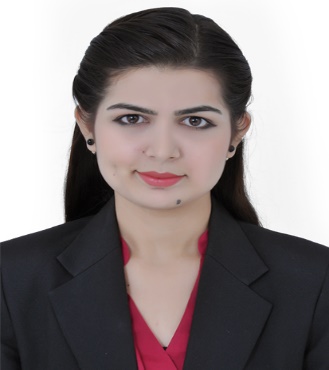 VISA:	 Issue Date: Dec 10, 2017 	 Last Date:      April 6,    2017VISA:	 Issue Date: Dec 10, 2017 	 Last Date:      April 6,    2017VISA:	 Issue Date: Dec 10, 2017 	 Last Date:      April 6,    2017CAREER OBJECTIVECAREER OBJECTIVECAREER OBJECTIVESeeking for IT office job & Sales/Customer Services.Seeking for IT office job & Sales/Customer Services.Seeking for IT office job & Sales/Customer Services.CAREER PROFILECAREER PROFILECAREER PROFILEI am a hardworking, enthusiastic and motivated individual who has a proven record of being a trustworthy and flexible worker. I have excellent communication skills and have experience in public relation, dealing with any kind of face to face customer services. I am capable of prioritizing my own work load and experienced in dealing with customer enquiries and requests.
I am a hardworking, enthusiastic and motivated individual who has a proven record of being a trustworthy and flexible worker. I have excellent communication skills and have experience in public relation, dealing with any kind of face to face customer services. I am capable of prioritizing my own work load and experienced in dealing with customer enquiries and requests.
I am a hardworking, enthusiastic and motivated individual who has a proven record of being a trustworthy and flexible worker. I have excellent communication skills and have experience in public relation, dealing with any kind of face to face customer services. I am capable of prioritizing my own work load and experienced in dealing with customer enquiries and requests.
HIGHLIGHTS OF QUALIFICATION AND COURSEWORK’SHIGHLIGHTS OF QUALIFICATION AND COURSEWORK’SHIGHLIGHTS OF QUALIFICATION AND COURSEWORK’SMaster Degree: M.S.C Zoology (Master of Science in Zoology) Passed in 2016 From University of Sargodha.Bachelor Degree: B.Sc. (Bachelor of Science) Major Subject, Zoology, Botany, Chemistry.  Passed in 2014 from University of Sargodha.F.Sc.  Passed in 2012 From Board of Intermediate & Secondary Education Sargodha.Matric. (Matriculation). Passed in 2009 From Board of Intermediate & Secondary Education Sargodha. F.Sc.  Passed in 2012 From Board of Intermediate & Secondary Education Sargodha.Matric. (Matriculation). Passed in 2009 From Board of Intermediate & Secondary Education Sargodha.                                                                                          COMPUTER SKILLS                                                                                         COMPUTER SKILLS                                                                                         COMPUTER SKILLSMicrosoft ExcelMicrosoft WordMicrosoft PowerPointInternet searchingMicrosoft ExcelMicrosoft WordMicrosoft PowerPointInternet searchingMicrosoft ExcelMicrosoft WordMicrosoft PowerPointInternet searchingPROFESSIONAL EXPERIENCEPROFESSIONAL EXPERIENCEPROFESSIONAL EXPERIENCEBucha Kala Hospital ,Sargodha, Pakistan                Worked as a Receptionist  for one year               Job Responsibilities:Welcomes visitors by greeting them, in person or on the telephone; answering or referring inquiries.Directs visitors by maintaining employee and department directories; giving instructionsDeal with queries from the public and customers.Ensure knowledge of staff movements in and out of organization.Punjab Genral Store, Sargodha, Pakistan   Worked as indoor sales lady for one year          Job Responsibilities:Sales cosmeticsCustomer serviceData FeedingCollecting and reporting post sales customer information and issues.Assisting Sales Managers on an as needed basis.Bucha Kala Hospital ,Sargodha, Pakistan                Worked as a Receptionist  for one year               Job Responsibilities:Welcomes visitors by greeting them, in person or on the telephone; answering or referring inquiries.Directs visitors by maintaining employee and department directories; giving instructionsDeal with queries from the public and customers.Ensure knowledge of staff movements in and out of organization.Punjab Genral Store, Sargodha, Pakistan   Worked as indoor sales lady for one year          Job Responsibilities:Sales cosmeticsCustomer serviceData FeedingCollecting and reporting post sales customer information and issues.Assisting Sales Managers on an as needed basis.Bucha Kala Hospital ,Sargodha, Pakistan                Worked as a Receptionist  for one year               Job Responsibilities:Welcomes visitors by greeting them, in person or on the telephone; answering or referring inquiries.Directs visitors by maintaining employee and department directories; giving instructionsDeal with queries from the public and customers.Ensure knowledge of staff movements in and out of organization.Punjab Genral Store, Sargodha, Pakistan   Worked as indoor sales lady for one year          Job Responsibilities:Sales cosmeticsCustomer serviceData FeedingCollecting and reporting post sales customer information and issues.Assisting Sales Managers on an as needed basis.Core CompetenciesCore CompetenciesCore CompetenciesInternet Search. Management and Leadership Activities/Techniques.Relationship BuildingExcellent presentation skillsNegotiation, communication, customer service, follow upCoaching Activities.Volunteer Work/Community InvolvementSocial ActivitiesDrama, music & the performing artsInternet Search. Management and Leadership Activities/Techniques.Relationship BuildingExcellent presentation skillsNegotiation, communication, customer service, follow upCoaching Activities.Volunteer Work/Community InvolvementSocial ActivitiesDrama, music & the performing artsInternet Search. Management and Leadership Activities/Techniques.Relationship BuildingExcellent presentation skillsNegotiation, communication, customer service, follow upCoaching Activities.Volunteer Work/Community InvolvementSocial ActivitiesDrama, music & the performing artsCOMMUNICATION & INTERPERSONAL SKILLSCOMMUNICATION & INTERPERSONAL SKILLSCOMMUNICATION & INTERPERSONAL SKILLSHardworking, trustable, reliable and self-disciplined person. Excellent writing and oral communication skills.Flexible and Versatile.Ability to communicate clearly and present complex matters in a clear and precise manner.Ability to identify, analyse and synthesize information.Excellent capabilities of working and adapting to turbulent and challenging environment.Highly self-monitored, achievement-oriented, enthusiastic and energetic.Hardworking, trustable, reliable and self-disciplined person. Excellent writing and oral communication skills.Flexible and Versatile.Ability to communicate clearly and present complex matters in a clear and precise manner.Ability to identify, analyse and synthesize information.Excellent capabilities of working and adapting to turbulent and challenging environment.Highly self-monitored, achievement-oriented, enthusiastic and energetic.Hardworking, trustable, reliable and self-disciplined person. Excellent writing and oral communication skills.Flexible and Versatile.Ability to communicate clearly and present complex matters in a clear and precise manner.Ability to identify, analyse and synthesize information.Excellent capabilities of working and adapting to turbulent and challenging environment.Highly self-monitored, achievement-oriented, enthusiastic and energetic.